新 书 推 荐中文书名：《那些有能力的人，去教书！》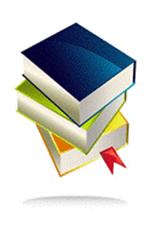 英文书名：THOSE WHO CAN, TEACH作    者：Andria Zafirakou出 版 社：Bloomsbury代理公司：Rachel Mills /ANA/Cindy Zhang页    数：待定出版时间：待定代理地区：中国大陆、台湾审读资料：电子样章类    型：传记回忆录内容简介：2018年3月，伦敦（London）西北部布伦特（Brent）的阿尔珀顿（Alperton）社区学校的艺术和纺织教师安德里亚·扎菲拉库荣获全球教师奖（Global Teacher Prize），得到100万美元的奖金。在英国教师队伍中，她是第一位获此殊荣的教师。安德里亚在三万名教师人选中胜出的原因是：她的工作把阿尔珀顿从英国最弱势的学校之一转变为现在在英国（UK）提高儿童成绩方面排名前百分之一至百分之五之间的学校。《那些有能力的人，去教书！》（THOSE WHO CAN, TEACH）讲述了安德里亚如何通过艺术、同情心和共情心改变学生生活的精彩感人故事。故事从她成为该学校一位年轻的实习教师开始摸索开始，到她工作早期在阿尔珀顿经历的一段动荡不安的时期——为那些缺乏资助、有语言障碍、受帮派影响和贫困的学生而努力争取支持，一直到现在的状况。在阿尔珀顿社区学校，她深受学生和老师同事们的爱戴——而且她还积极倡导学校艺术教学的重要性，积极推动艺术教育。《那些有能力的人，去教书！》号召人们为处于困境的教师职业而努力斗争，是颂扬教学和教师的赞美诗。作品充满了富有同情心和抱负的感人壮举，必定重新界定教学在我们社会中的作用。 作者简介：全世界新闻界所做的工作异常惊人。自荣获全球教师奖以来，安德里亚·扎菲拉库（Andria Zafirakou）已经在多个国家发表演讲，从挪威（Norway）到阿根廷（Argentina），从希腊（Greece）到南非（South Africa），演讲地点包括纽约现代艺术博物馆（MOMA）、哈佛（Harvard）、唐宁街10号（10 Downing Street）等重要场所。纽约大都会（Mets）还邀请她为大都会举办的一场比赛抛出第一个球。我们对安德里亚的电视和电影都很感兴趣，她明年的媒体安排可以说是紧锣密鼓。此外，她还经常做客世界各地的“今日秀（The Today Show）”和新闻节目，为一切教育提供急需的智慧之声。谢谢您的阅读！请将回馈信息发至：张滢（Cindy Zhang）安德鲁﹒纳伯格联合国际有限公司北京代表处北京市海淀区中关村大街甲59号中国人民大学文化大厦1705室, 邮编：100872电话：010-82504506传真：010-82504200Email: Cindy@nurnberg.com.cn网址：www.nurnberg.com.cn微博：http://weibo.com/nurnberg豆瓣小站：http://site.douban.com/110577/微信订阅号：ANABJ2002